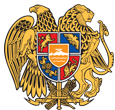 ՀԱՅԱՍՏԱՆԻ ՀԱՆՐԱՊԵՏՈՒԹՅԱՆ ԱՐԱԳԱԾՈՏՆԻ ՄԱՐԶԹԱԼԻՆ ՀԱՄԱՅՆՔՀայաստանի Հանրապետության Արագածոտնի մարզի Թալինի համայնքապետարան, Գայի -1. Հեռ. 060-75-77-87 Էլ.փոստ  talinihamaynqapetaran@list.ru ԱՐՁԱՆԱԳՐՈւԹՅՈւՆ N 4« 30» ապրիլի  2024 թվականԹԱԼԻՆ ՀԱՄԱՅՆՔԻ ԱՎԱԳԱՆՈՒ 2024 ԹՎԱԿԱՆԻ ԱՌԱՋԻՆ ՆՍՏԱՇՐՋԱՆԻ ՀԵՐԹԱԿԱՆ ՆԻՍՏԻ   Համայնքի ավագանու նիստին օրենքով սահմանված 27 հոգուց մասնակցում էին ավագանու 18 անդամներ՝ Տավրոս Սափեյանը, Բաբկեն Պողոսյանը, Արման Կարապետյանը, Սարգիս Գրիգորյանը, Սևակ Սիմոնյանը, Գեղամ Ղազարյանը, Սերգե Մկրտչյանը, Մհեր Մարգարյանը, Ավետիս Մինասյանը, Հարություն Կարապետյանը, Արմեն Ծառուկյանը, Նելլի Մարգարյանը, Գեղամ Սարգսյանը, Նարեկ Գրիգորյանը, Մնացական Մնացականյանը, Ալբերտ Հարոյանը, Սարգիս Մուրադյանը և Ղուկաս Հակոբյանը։Բացակայում էին ավագանու անդամներ՝ Էմին Մկրտչյանը, Արուսիկ Վարդանյանը,  Արմեն Գրիգորյանը, Կարեն Գրիգորյանը, Վահե Եղիազարյանը, Գևորգ Սահակյանը, Դավիթ Մանուկյանը, Գագիկ Ավետիսյանը և Տաթևիկ Մանուկյանը։ Համայնքի ղեկավարի հրավերով նիստին մասնակցում էին՝ համայնքապետարանի աշխատակազմի գյուղատնտեսության և բնապահպանության բաժնի պետ Գագիկ Միրզախանյանը, համայնքապետարանի աշխատակազմի կրթության, մշակույթի, սպորտի և երիտասարդության հարցերի բաժնի պետ Լուսինե Ավագյանը, համայնքապետարանի աշխատակազմի ֆինանսատնտեսագիտական, եկամուտների հաշվառման և հավաքագրման բաժնի պետ Ցողիկ Մկրտչյանը, համայնքապետարանի աշխատակազմի զարգացման ծրագրերի, տուրիզմի, առևտրի, սպասարկման և գովազդի բաժնի գլխավոր մասնագետ Մնացական Ներսիսյանը, համայնքապետարանի աշխատակազմի քաղաքաշինության և հողաշինության բաժնի գլխավոր մասնագետ Գագիկ Սարգսյանը և համայնքապետարանի աշխատակազմի քարտուղարության, աձնակազմի կառավարման, տեղեկատվական տեխնոլոգիաների բաժնի գլխավոր մասնագետ Արտակ Դիլանյանը։ Նիստը վարում էր համայնքի ղեկավար՝ Տավրոս Սափեյանը։Նիստն արձանագրում էր աշխատակազմի քարտուղար Ավետիք Ավետիսյանը։Լսեցին  1. ԹԱԼԻՆ ՀԱՄԱՅՆՔԻ ԱՎԱԳԱՆՈՒ 2024 ԹՎԱԿԱՆԻ ԱՌԱՋԻՆ ՆՍՏԱՇՐՋԱՆԻ ՀԵՐԹԱԿԱՆ ՆԻՍՏԻ ՕՐԱԿԱՐԳԸ ՀԱՍՏԱՏԵԼՈՒ ՄԱՍԻՆ( Զեկ. Տ.Սափեյան) Զեկուցողը ներկայացրեց նիստի օրակարգը։ Հարցեր և առաջարկություններ չեղան։Որոշեցին  N 41-Ա Ղեկավարվելով  <<Տեղական ինքնակառավարման  մասին>> ՀՀ օրենքի 14-րդ հոդվածի  6-րդ կետի պահանջներով,                                                                                                                 Թալին համայնքի ավագանին որոշում է՝1.Հաստատել Թալին համայնքի ավագանու 2024 թվականի առաջին նստաշրջանի հերթական նիստի օրակարգը.1) Թալին համայնքի «Արագածավանի մանկապարտեզ» համայնքային ոչ առևտրային կազմակերպությանը կից մասնաճյուղ բացելու և կազմակերպության կառուցվածքը, աշխատակիցների թվաքանակը, հաստիքացուցակը և պաշտոնային դրույքաչափերը նոր խմբագրությամբ հաստատելու մասին։( Զեկ. Լ․ Ավագյան)2) Համայնքի սեփականություն հանդիսացող հողամասերը վարձակալության իրավունքով  օգտագործման տրամադրելու մասին։(Զեկ․ Գ․ Միրզախանյան)3) Գետափ բնակավայրի վարչական տարածքում գտնվող «ԳԵՏԱՓ 1» շինարարական ավազների հանքերևակման աշխատանքների նախաձեռնության վերաբերյալ «ՌԱՀ ՄԱՅՆԻՆԳ» սահմանափակ պատասխանատվությամբ ընկերությանը նախնական համաձայնություն տալու մասին։(Զեկ․ Գ․ Միրզախանյան)4) Թալին համայնքի ավագանու 27.12.2023թ-ի <<Թալին համայնքի համայնքային ոչ առևտրային կազմակերպությունների (ՀՈԱԿ-ների) կառուցվածքը, աշխատակիցների թվաքանակը, հաստիքացուցակը և պաշտոնային դրույքաչափերը հաստատելու մասին>> N 158-Ա որոշման 7-րդ հավելվածում փոփոխություններ և լրացումներ կատարելու մասին։( Զեկ. Լ․ Ավագյան)	 
5)  Թալին համայնքի սեփականություն հանդիսացող 02-016-0014-0021 ծածկագրով անշարժ գույքը	 <<Արագածավանի մանկապարտեզ>> համայնքային ոչ առևտրային	 կազմակերպությանը անհատույց օգտագործման տրամադրելու մասին։ ( Զեկ. Լ․ Ավագյան)6)  Տեղական տուրքի արտոնություն սահմանելու մասին։(Զեկ.  Գ․ Սարգսյան)7)  Թալին համայնքի Մաստարա բնակավայրի 02-069-0330-0021 ծածկագրի տակ գտնվող    2,2465 հա հողամասը աճուրդ-վաճառքով օտարելու մասին։(Զեկ.  Գ․ Սարգսյան)8)Թալին համայնքի սեփականություն հանդիսացող հողամասերը աճուրդ-վաճառքով օտարելու մասին։(Զեկ.  Գ․ Սարգսյան)9) Թալին համայնքի 2024թ. տարեկան բյուջեի առաջին եռամսյակի կատարողականի մասին։(Զեկ․  Ց․ Մկրտչյան)10)«Թալինի համայնքապետարանի և համայնքային ոչ առևտրային կազմակերպությունների (ՀՈԱԿ-ների) ամենամյա գույքագրման փաստաթղթերը հաստատելու մասին» Թալին համայնքի ավագանու 27․12․2023թ․ N 159-Ա որոշման մեջ փոփոխություններ կատարելու մասին։(Զեկ․  Ա․ Դիլանյան)11) Թալին համայնքի Արագածավան բնակավայրում թիվ 2 միջնակարգ  դպրոցի կառուցման համար  «ՏԻԳՐԱՆ ՄԵԾ» սահմանափակ  պատասխանատվությամբ  ընկերությանը  նախնական համաձայնություն տալու մասին։                                                                                                                                              (Զեկ.Մ․ Ներսիսյան)  12) Թալին քաղաքում թիվ 2 հիմնական  դպրոցի կառուցման համար  «ՏԻԳՐԱՆ ՄԵԾ» սահմանափակ  պատասխանատվությամբ  ընկերությանը  նախնական համաձայնություն տալու մասին։(Զեկ.Մ․ Ներսիսյան)  13) Թալին համայնքի ավագանու առաջին նստաշրջանի հերթական նիստի օրը սահմանելու մասին։                                                                                                                                              (Զեկ.Ս.Մկրտչյան)           Կողմ- 16                                                     Դեմ-  0                                                 Ձեռնպահ- 01․ Տավրոս Սափեյան2․Բաբկեն  Պողոսյան3․Արման Կարապետյան                            	                                   4․Սարգիս Գրիգորյան 5․Սևակ Սիմոնյան  6. Գեղամ Ղազարյան7. Սերգե Մկրտչյան8․Մհեր Մարգարյան9.Ավետիս Մինասյան10․Հարություն Կարապետյան11․Նելլի Մարգարյան12․Գեղամ  Սարգսյան13.Նարեկ Գրիգորյան14․Մնացական Մնացականյան15․Սարգիս Մուրադյան16․Ղուկաս  ՀակոբյանԱվագանու անդամներ Արմեն Ծառուկյանը և Ալբերտ Հարոյանը դեռևս չէին ներկայացել նիստին։Լսեցին  2. ԹԱԼԻՆ ՀԱՄԱՅՆՔԻ  «ԱՐԱԳԱԾԱՎԱՆԻ ՄԱՆԿԱՊԱՐՏԵԶ» ՀԱՄԱՅՆՔԱՅԻՆ ՈՉ ԱՌԵՎՏՐԱՅԻՆ ԿԱԶՄԱԿԵՐՊՈՒԹՅԱՆԸ  ԿԻՑ ՄԱՍՆԱՃՅՈՒՂ ԲԱՑԵԼՈՒ ԵՎ  ԿԱԶՄԱԿԵՐՊՈՒԹՅԱՆ ԿԱՌՈՒՑՎԱԾՔԸ, ԱՇԽԱՏԱԿԻՑՆԵՐԻ ԹՎԱՔԱՆԱԿԸ, ՀԱՍՏԻՔԱՑՈՒՑԱԿԸ ԵՎ ՊԱՇՏՈՆԱՅԻՆ ԴՐՈՒՅՔԱՉԱՓԵՐԸ  ՆՈՐ  ԽՄԲԱԳՐՈՒԹՅԱՄԲ ՀԱՍՏԱՏԵԼՈՒ ՄԱՍԻՆ ( Զեկ. Լ․ Ավագյան)  Զեկուցողը ներկայացրեց որոշման նախագիծը։ Ավագանու անդամ Սարգիս Մուրադյանը հարց տվեց «Արագածավանի մանկապարտեզ» ՀՈԱԿ-ում երեխաների թվաքանակի և կանոնադրության մեջ փոփոխություն կատարելու հետ կապված։ Հարցին պատասխանեց զեկուցողը, նշելով, որ մանկապարտեզում գործում է հինգ խումբ կամ հաճախում է 150 երեխա, համայնքի ղեկավարն էլ նշեց, որ մասնաճյուղի բացումը պայմանավորված է շենքային պայմաններով, այնուհետև զեկուցողը շարունակելով հարցին պատասխանել, նշեց որ մասնաճյուղը բացվում է հաշվի առնելով ՀՀ կրթության, գիտության, մշակույթի և սպորտի նախարարի 26․01․2021 թվականի N 20-Ն հրամանով հաստատված կարգի դրույթները և հակաօրինական որևէ գործընթաց չի իրականացվում։ Ուրիշ հարցեր և առաջարկություններ չեղան։Որոշեցին  N 42-Ա Ղեկավարվելով «Նորմատիվ իրավական ակտերի մասին» ՀՀ օրենքի 33-րդ հոդվածով , 34-րդ հոդվածի 4-րդ մասով և 37-րդ հոդվածով, «Տեղական ինքնակառավարման մասին» ՀՀ օրենքի 18-րդ հոդվածի 1-ին մասի 28-րդ կետով և Կրթության, գիտության, մշակույթի և սպորտի նախարարի 26․01․2021 թվականի N 20-Ն հրամանով հաստատված «Նախադպրոցական կրթության այլընտրանքային, ծախսարդյունավետ մոդելների և դրանց ներդրման կարգի»         12-րդ կետի 1-ին մասի «ա» կետով, նկատի ունենալով Թալին համայնքի Արագածավան բնակավայրում նախադպրոցական ուսումնական հաստատություն բացելու (այսուհետ՝ մանկապարտեզներ), անհրաժեշտությունը․Թալին համայնքի ավագանին որոշում է՝1.Թալին համայնքի «Արագածավանի մանկապարտեզ» ՀՈԱԿ-ին կից ստեղծել մասնաճյուղ։2․Հաստատել Թալին համայնքի «Արագածավանի մանկապարտեզ»  ՀՈԱԿ-ի կառուցվածքը, աշխատակիցների թվաքանակը, հաստիքացուցակը և պաշտոնային դրույքաչափերը նոր խմբագրությամբ համաձայն կից հավելվածի։3․ Ուժը կորցրած ճանաչել Թալին համայնքի ավագանու 27․12․2023թ-ի «Թալին համայնքի ՀՈԱԿ-ների կառուցվածքը, աշխատակիցների թվաքանակը, հաստիքացուցակը և պաշտոնային դրույքաչափերը հաստատելու մասին» N 158-Ա որոշման 10-րդ հավելվածը և Թալին համայնքի ավագանու 29․03․2024 թ-ի «Թալին համայնքի ՀՈԱԿ-ների կառուցվածքը, աշխատակիցների թվաքանակը, հաստիքացուցակը և պաշտոնային դրույքաչափերը հաստատելու մասին N 158-Ա որոշման մեջ փոփոխություններ և լրացումներ կատարելու մասին» N 23-Ա որոշման 2-րդ կետը։ 4.Սույն որոշումն ուժի մեջ է մտնում 2024թ-ի մայիսի 1-ից։      Կողմ- 15                                                        Դեմ-  1                                                Ձեռնպահ- 11․ Տավրոս Սափեյան                        1․Ղուկաս  Հակոբյան                        1․Սարգիս Մուրադյան2․Բաբկեն  Պողոսյան3․Արման Կարապետյան                            	                                   4․Սարգիս Գրիգորյան 5․Սևակ Սիմոնյան  6. Գեղամ Ղազարյան7. Սերգե Մկրտչյան8․Մհեր Մարգարյան9.Ավետիս Մինասյան10․Հարություն Կարապետյան11․Նելլի Մարգարյան12․Գեղամ  Սարգսյան13.Նարեկ Գրիգորյան14․Արմեն Ծառուկյան15․Մնացական ՄնացականյանՀավելված Թալին համայնքի ավագանու2024թ-ի ապրիլի 30-ի թիվ  N 42-Ա որոշմանԹԱԼԻՆ ՀԱՄԱՅՆՔՒ << ԱՐԱԳԱԾԱՎԱՆԻ ՄԱՆԿԱՊԱՐՏԵԶ>> ՀԱՄԱՅՆՔԱՅԻՆ ՈՉ ԱՌԵՎՏՐԱՅԻՆ ԿԱԶՄԱԿԵՐՊՈՒԹՅԱՆ ԿԱՌՈՒՑՎԱԾՔԸ, ԱՇԽԱՏԱԿԻՑՆԵՐԻ  ԹՎԱՔԱՆԱԿԸ, ՀԱՍՏԻՔԱՑՈՒՑԱԿԸ ԵՎ ՊԱՇՏՈՆԱՅԻՆ ԴՐՈՒՅՔԱՉԱՓԵՐԸԱշխատակիցների թվաքանակը՝   38            ԱՇԽԱՏԱԿԱԶՄԻ ՔԱՐՏՈՒՂԱՐ՝                                                                    Ա. ԱՎԵՏԻՍՅԱՆԼսեցին  3․ ՀԱՄԱՅՆՔԻ ՍԵՓԱԿԱՆՈՒԹՅՈՒՆ ՀԱՆԴԻՍԱՅՈՂ ՀՈՂԱՄԱՍԵՐԸ  ՎԱՐՁԱԿԱԼՈՒԹՅԱՆ ԻՐԱՎՈՒՆՔՈՎ  ՕԳՏԱԳՈՐԾՄԱՆ ՏՐԱՄԱԴՐԵԼՈՒ ՄԱՍԻՆ(Զեկ․ Գ․ Միրզախանյան)   Զեկուցողը ներկայացրեց որոշման նախագիծը։ Հարցեր և առաջարկություններ չեղան։Որոշեցին  N 43-Ա Ղեկավարվելով «Տեղական ինքնակառավարման մասին»  ՀՀ օրենքի       18-րդ հոդվածի   21-րդ կետի, ՀՀ հողային օրենսգրքի  57-րդ հոդվածի առաջին և 2-րդ մասերի,  76-րդ հոդվածի, ՀՀ կառավարության 12.04.2001թ. 286 որոշմամբ հաստատված «Պետական և համայնքային սեփականություն հանդիսացող հողամասերի տրամադրման կարգ»-ի 46-րդ կետի պահանջներով, Թալին համայնքի գլխավոր հատակագծին, քաղաքաշինական գոտիավորման նախագծին և հողերի օգտագործման սխեմային համապատասխան, հիմք ընդունելով համայնքի ղեկավարի առաջարկությունը․    Թալին համայնքի ավագանին որոշում է՝1․ Տալ համաձայնություն Թալին համայնքի սեփականություն հանդիսացող հողամասերը վարձակալության իրավունքով օգտագործման տրամադրելու համար և հաստատել մեկնարկային գին՝ համաձայն կից հավելվածի:2. Սույն որոշումն ուժի մեջ է մտնում պաշտոնական հրապարակմանը հաջորդ օրվանից։        Կողմ- 16                                                                 Դեմ-  1                                                 Ձեռնպահ-0 1․ Տավրոս Սափեյան                                     1․Ղուկաս  Հակոբյան                       2․Բաբկեն  Պողոսյան3․Արման Կարապետյան                            	                                   4․Սարգիս Գրիգորյան 5․Սևակ Սիմոնյան  6. Գեղամ Ղազարյան7. Սերգե Մկրտչյան8․Մհեր Մարգարյան9.Ավետիս Մինասյան10․Հարություն Կարապետյան11․Նելլի Մարգարյան12․Գեղամ  Սարգսյան13.Նարեկ Գրիգորյան14․Արմեն Ծառուկյան15․Մնացական Մնացականյան16․Սարգիս ՄուրադյանԱվագանու անդամ Ալբերտ Հարոյանը դեռևս չէր ներկայացել նիստին։Հավելված Թալին համայնքի ավագանու2024թ-ի ապրիլի 30-ի թիվ  N 43-Ա որոշման        ԱՇԽԱՏԱԿԱԶՄԻ ՔԱՐՏՈՒՂԱՐ՝                                                                    Ա. ԱՎԵՏԻՍՅԱՆԼսեցին  4. ԳԵՏԱՓ  ԲՆԱԿԱՎԱՅՐԻ  ՎԱՐՉԱԿԱՆ  ՏԱՐԱԾՔՈՒՄ  ԳՏՆՎՈՂ  «ԳԵՏԱՓ 1»  ՇԻՆԱՐԱՐԱԿԱՆ ԱՎԱԶՆԵՐԻ  ՀԱՆՔԵՐԵՎԱԿՄԱՆ  ԱՇԽԱՏԱՆՔՆԵՐԻ  ՆԱԽԱՁԵՌՆՈՒԹՅԱՆ  ՎԵՐԱԲԵՐՅԱԼ  «ՌԱՀ ՄԱՅՆԻՆԳ»  ՍԱՀՄԱՆԱՓԱԿ  ՊԱՏԱՍԽԱՆԱՏՎՈՒԹՅԱՄԲ  ԸՆԿԵՐՈՒԹՅԱՆԸ  ՆԱԽՆԱԿԱՆ ՀԱՄԱՁԱՅՆՈՒԹՅՈՒՆ ՏԱԼՈՒ ՄԱՍԻՆ(Զեկ․ Գ․ Միրզախանյան)Զեկուցողը ներկայացրեց որոշման նախագիծը։ Հարցեր և առաջարկություններ չեղան։Որոշեցին  N 44-Ա Ղեկավարվելով ՀՀ Կառավարության 2014 թվականի նոյեմբերի 19-ի թիվ 1325-Ն որոշման հավելվածով սահմանված տեղական ինքնակառավարման մարմինների կողմից նախնական համաձայնություն տալու ընթացակարգի 28-րդ կետի պահանջով, հիմք ընդունելով 2024 թվականի ապրիլի 14-ին ժամը 16:00-ին ՀՀ Արագածոտնի մարզի Թալին համայնքի Գետափ բնակավայրում գտնվող «Գետափ 1» շինարարական ավազների հանքերևակման աշխատանքների նախաձեռնության  վերաբերյալ ՝ շրջակա միջավայրի վրա ազդեցության գնահատման վերաբերյալ անցկացված հանրային քննարկման արձանագրությունը, հաշվի առնելով «ՌԱՀ ՄԱՅՆԻՆԳ» ՍՊ ընկերության տնօրենի 20․02․2024 թվականի գրությունը․Թալին համայնքի ավագանին որոշում է՝1․Տալ նախնական համաձայնություն «ՌԱՀ ՄԱՅՆԻՆԳ» ՍՊ ընկերությանը Գետափ բնակավայրի վարչական տարածքում գտնվող «Գետափ 1» շինարարական ավազների հանքերևակման աշխատանքների նախաձեռնության  վերաբերյալ:  2․Սույն որոշումն ուժի մեջ է մտնում պաշտոնական հրապարակմանը հաջորդող օրվանից։        Կողմ- 18                                                         Դեմ-  0                                                 Ձեռնպահ-0 1․ Տավրոս Սափեյան                          2․Բաբկեն  Պողոսյան3․Արման Կարապետյան                            	                                   4․Սարգիս Գրիգորյան 5․Սևակ Սիմոնյան  6. Գեղամ Ղազարյան7. Սերգե Մկրտչյան8․Մհեր Մարգարյան9.Ավետիս Մինասյան10․Հարություն Կարապետյան11․Նելլի Մարգարյան12․Գեղամ  Սարգսյան13.Նարեկ Գրիգորյան14․Արմեն Ծառուկյան15․Մնացական Մնացականյան16․Սարգիս Մուրադյան17․Ղուկաս  Հակոբյան18․ Ալբերտ Հարոյան                       Լսեցին 5. ԹԱԼԻՆ  ՀԱՄԱՅՆՔԻ  ԱՎԱԳԱՆՈՒ  27.12.2023Թ-Ի  << ԹԱԼԻՆ ՀԱՄԱՅՆՔԻ  ՀԱՄԱՅՆՔԱՅԻՆ  ՈՉ  ԱՌԵՎՏՐԱՅԻՆ  ԿԱԶՄԱԿԵՐՊՈՒԹՅՈՒՆՆԵՐԻ  ( ՀՈԱԿ-ՆԵՐԻ) ԿԱՌՈՒՑՎԱԾՔԸ,  ԱՇԽԱՏԱԿԻՑՆԵՐԻ  ԹՎԱՔԱՆԱԿԸ,  ՀԱՍՏԻՔԱՑՈՒՑԱԿԸ  ԵՎ  ՊԱՇՏՈՆԱՅԻՆ ԴՐՈՒՅՔԱՉԱՓԵՐԸ  ՀԱՍՏԱՏԵԼՈՒ  ՄԱՍԻՆ>>  N 158-Ա  ՈՐՈՇՄԱՆ  7-ՐԴ  ՀԱՎԵԼՎԱԾՈՒՄ ՓՈՓՈԽՈՒԹՅՈՒՆՆԵՐ  ԵՎ  ԼՐԱՑՈՒՄՆԵՐ  ԿԱՏԱՐԵԼՈՒ  ՄԱՍԻՆ( Զեկ. Լ․ Ավագյան)Զեկուցողը ներկայացրեց որոշման նախագիծը։ Հարցեր և առաջարկություններ չեղան։Որոշեցին  N 45-Ա Ղեկավարվելով <<Տեղական ինքնակառավարման մասին>> ՀՀ օրենքի 18-րդ հոդվածի 1-ին մասի 28-րդ կետով և <<Նորմատիվ իրավական ակտերի մասին>> ՀՀ օրենքի 33-րդ և 34-րդ հոդվածներով, հիմք ընդունելով համայնքի ղեկավարի առաջարկությունը․Թալին համայնքի ավագանին որոշում է՝1.Թալին համայնքի ավագանու 27.12.2023թ. N158-Ա որոշմամբ հաստատված 7-րդ հավելվածում(Թալինի մանկական գեղարվեստի դպրոց ՀՈԱԿ-ի հաստիքացուցակում) կատարել փոփոխություն՝ 3-րդ տողում պարետի հաստիքային միավորը 0,75-ի փոխարեն դարձնել 0,5 հաստիքային միավոր և 5-րդ տողում հավաքարարի հաստիքային միավորը        0,75-ի փոխարեն դարձնել 1 հաստիքային միավոր՝ համաձայն կից հավելվածի։   2.Սույն որոշումն ուժի մեջ է մտնում 2024թ-ի մայիսի 1-ից։     Կողմ- 18                                                         Դեմ-  0                                                 Ձեռնպահ-0 1․ Տավրոս Սափեյան                          2․Բաբկեն  Պողոսյան3․Արման Կարապետյան                            	                                   4․Սարգիս Գրիգորյան 5․Սևակ Սիմոնյան  6. Գեղամ Ղազարյան7. Սերգե Մկրտչյան8․Մհեր Մարգարյան9.Ավետիս Մինասյան10․Հարություն Կարապետյան11․Նելլի Մարգարյան12․Գեղամ  Սարգսյան13.Նարեկ Գրիգորյան14․Արմեն Ծառուկյան15․Մնացական Մնացականյան16․Սարգիս Մուրադյան17․Ղուկաս  Հակոբյան18․ Ալբերտ Հարոյան  Հավելված Թալին համայնքի ավագանու2024թ-ի ապրիլի 30-ի թիվ  N 45-Ա որոշմանԹալին համայնքի << Թալինի մանկական գեղարվեստի դպրոց >> համայնքային  ոչ  առևտրային  կազմակերպության կառուցվածքը, աշխատակիցների  թվաքանակը, հաստիքացուցակը և պաշտոնային դրույքաչափերըԱշխատակիցների թվաքանակը  12        ԱՇԽԱՏԱԿԱԶՄԻ ՔԱՐՏՈՒՂԱՐ՝                                                                    Ա. ԱՎԵՏԻՍՅԱՆԼսեցին 6.    ԹԱԼԻՆ  ՀԱՄԱՅՆՔԻ  ՍԵՓԱԿԱՆՈՒԹՅՈՒՆ  ՀԱՆԴԻՍԱՑՈՂ  02-016-0014-0021  ԾԱԾԿԱԳՐՈՎ ԱՆՇԱՐԺ  ԳՈՒՅՔԸ  <<ԱՐԱԳԱԾԱՎԱՆԻ  ՄԱՆԿԱՊԱՐՏԵԶ>>  ՀԱՄԱՅՆՔԱՅԻՆ  ՈՉ  ԱՌԵՎՏՐԱՅԻՆ  ԿԱԶՄԱԿԵՐՊՈՒԹՅԱՆԸ  ԱՆՀԱՏՈՒՅՑ  ՕԳՏԱԳՈՐԾՄԱՆ  ՏՐԱՄԱԴՐԵԼՈՒ  ՄԱՍԻՆ   ( Զեկ. Լ․ Ավագյան)Զեկուցողը ներկայացրեց որոշման նախագիծը։ Ավագանու անդամ Մնացական Մնացականյան հարցրեց հնարավոր չէ ժամկետը որոշել, որ անորոշ ժամկետով է տրամադրվում շինություն։ Համայնքի ղեկավարը պատասխանեց, որ կարելի է հարցը դիտարկել, ավագանու անդամ Սերգե Մկրտչյանն էլ հավելեց, որ ժամկետը ըստ էության որոշակի է, քանի որ այն պայմանավորված է մասնաճյուղի կամ ՀՈԱԿ-ի գործունեության ժամկետով և գործունեության դադարեցման դեպքում շինության օգտագործման ժամկետը ավարտվում է։ Ուրիշ հարցեր և առաջարկություններ չեղան։ Որոշեցին  N 46-Ա Ղեկավարվելով <<Տեղական ինքնակառավարման մասին>> ՀՀ օրենքի 18-րդ հոդվածի 1-ին մասի 21-րդ կետով , հիմք ընդունելով համայնքի ղեկավարի առաջարկությունը․Թալին համայնքի ավագանին որոշում է՝1.Թալին համայնքի սեփականություն հանդիսացող 02-016-0014-0021  ծածկագրով 0,43 հա հողամասը և հողամասի վրա գտնվող 02-016-0014-0021-001 ծածկագրով շինությունը (մանկապարտեզը) անորոշ ժամանակով անհատույց օգտագործման տրամադրել Թալին համայնքի <<Արագածավանի մանկապարտեզ>> ՀՈԱԿ-ին, կազմակերպությանը կից բացված մասնաճյուղի գործունեության կազմակերպման համար:2.Սույն որոշումն ուժի մեջ է մտնում պաշտոնական հրապարակմանը հաջորդող օրվանից:         Կողմ- 17                                                                    Դեմ-  1                                               Ձեռնպահ-0 1․ Տավրոս Սափեյան                                        1․Ղուկաս  Հակոբյան2․Բաբկեն  Պողոսյան3․Արման Կարապետյան                            	                                   4․Սարգիս Գրիգորյան 5․Սևակ Սիմոնյան  6. Գեղամ Ղազարյան7. Սերգե Մկրտչյան8․Մհեր Մարգարյան9.Ավետիս Մինասյան10․Հարություն Կարապետյան11․Նելլի Մարգարյան12․Գեղամ  Սարգսյան13.Նարեկ Գրիգորյան14․Արմեն Ծառուկյան15․Մնացական Մնացականյան16․Սարգիս Մուրադյան17․ Ալբերտ Հարոյան  Լսեցին 7. ՏԵՂԱԿԱՆ ՏՈՒՐՔԻ ԱՐՏՈՆՈՒԹՅՈՒՆ ՍԱՀՄԱՆԵԼՈՒ ՄԱՍԻՆ    (Զեկ.  Գ․ Սարգսյան)Զեկուցողը ներկայացրեց որոշման նախագիծը։ Ավագանու անդամ Մնացական Մնացականյան նշեց որ ինքը ծանոթ է ճանապարհի կառուցման նախագծին և աշխատանքների ընթացքին, որի հետ կապված կան լուրջ խնդիրներ  և առաջարկեց ուշադրություն դարձնել այդ խնդրին։ Ուրիշ հարցեր և առաջարկություններ չեղան։Որոշեցին  N 47-Ա Ղեկավարվելով «Տեղական ինքնակառավարման մասին» ՀՀ օրենքի        18-րդ հոդվածի 18-րդ,  42-րդ կետերի և «Տեղական տուրքերի և  վճարների մասին» ՀՀ օրենքի 16-րդ հոդվածի 1-ին մասի դրույթներով, հաշվի առնելով այն հանգամանքը, որ Թաթուլ-Կանչ-Հակո ավտոճանապարհի 12.1 կմ հատվածի ասֆալտապատման աշխատանքները իրականացվում  են  պետական  բյուջեի  միջոցներով՝ խթան  հանդիսանալով համայնքի զարգացմանը,  նպաստում  են  համայնքի  առջև ծառացած   խնդիրների լուծման և  ռազմավարական կարևոր նշանակություն ունեն Թալին համայնքի համար, հիմք ընդունելով համայնքի ղեկավարի առաջարկությունը․Թալին համայնքի ավագանին որոշում է՝1.ՀՀ Տարածքային կառավարման և ենթակառուցվածքների նախարարությանը                                                  Թաթուլ-Կանչ-Հակո ավտոճանապարհի 12.1 կմ հատվածի ասֆալտապատման աշխատանքների կատարման շինարարության թույլտվության տրամադրման համար, տեղական տուրքի վճարի մասով սահմանել արտոնություն՝ տուրքի ամբողջ գումարի չափով։2.Սույն որոշումն ուժի մեջ է մտնում պաշտոնական հրապարակմանը հաջորդող օրվանից:         Կողմ- 18                                                         Դեմ-  0                                                 Ձեռնպահ-0 1․ Տավրոս Սափեյան                          2․Բաբկեն  Պողոսյան3․Արման Կարապետյան                            	                                   4․Սարգիս Գրիգորյան 5․Սևակ Սիմոնյան  6. Գեղամ Ղազարյան7. Սերգե Մկրտչյան8․Մհեր Մարգարյան9.Ավետիս Մինասյան10․Հարություն Կարապետյան11․Նելլի Մարգարյան12․Գեղամ  Սարգսյան13.Նարեկ Գրիգորյան14․Արմեն Ծառուկյան15․Մնացական Մնացականյան16․Սարգիս Մուրադյան17․Ղուկաս  Հակոբյան18․ Ալբերտ Հարոյան    Լսեցին 8. ԹԱԼԻՆ ՀԱՄԱՅՆՔԻ ՄԱՍՏԱՐԱ ԲՆԱԿԱՎԱՅՐԻ 02-069-0330-0021 ԾԱԾԿԱԳՐԻ ՏԱԿ ԳՏՆՎՈՂ   2,2465 ՀԱ ՀՈՂԱՄԱՍԸ ԱՃՈՒՐԴ-ՎԱՃԱՌՔՈՎ ՕՏԱՐԵԼՈՒ ՄԱՍԻՆ                       (Զեկ.  Գ․ Սարգսյան)Զեկուցողը ներկայացրեց որոշման նախագիծը։Հարցեր և առաջարկություններ չեղան։Որոշեցին  N 48-Ա Ղեկավարվելով «Տեղական ինքնակառավարման մասին» ՀՀ օրենքի        18-րդ հոդվածի 21-րդ կետի, ՀՀ հողային օրենսգրքի 3-րդ հոդվածի 2-րդ կետի, 57-րդ հոդվածի 2-րդ մասի և 67-րդ հոդվածի, ՀՀ կառավարության 12.04.2001թ. N-286 որոշմամբ հաստատված «Պետական և համայնքային սեփականություն հանդիսացող հողամասերի տրամադրման կարգ»-ի 5-րդ գլխի և հիշյալ որոշման 3-րդ կետի «ա» ենթակետի պահանջներով, Թալին համայնքի գլխավոր հատակագծին քաղաքաշինական գոտիավորման նախագծին և հողերի օգտագործման սխեմային համապատասխան, հիմք ընդունելով համայնքի ղեկավարի առաջարկությունը և սպորտային համալիրի կառուցման նպատակով Թալին համայնքի Մաստարա բնակավայրի 02-069-0330-0021 ծածկագրի տակ գտնվող 2,2465 հա մակերեսով հողամասի նպատակային և գործառնական նշանակությունները գյուղատնտեսական նպատակային նշանակության արոտավայր գործառնական նշանակության հողատեսքից բնակավայրերի նպատակային նշանակության հասարակական կառուցապատման գործառնական նշանակության հողատեսքի փոփոխման հանգամանքը․Թալին համայնքի ավագանին որոշում է՝1․ Տալ համաձայնություն Թալին համայնքի Մաստարա բնակավայրի 02-069-0330-0021 ծածկագրի տակ գտնվող 2,2465 հա մակերեսով  համայնքային սեփականություն հանդիսացող բնակավայրերի նպատակային նշանակության հասարակական կառուցապատման գործառնական նշանակության հողամասը սպորտային համալիր կառուցելու նպատակով աճուրդ-վաճառքի միջոցով օտարելու և որպես մեկնարկային գին սահմանել 1քմ-ի համար 218 ՀՀ դրամ, ընդամենը 4897370 ՀՀ դրամ։         2․  Սույն որոշումն ուժի մեջ է մտնում պաշտոնական հրապարակմանը հաջորդող օրվանից :          Կողմ- 18                                                         Դեմ-  0                                                 Ձեռնպահ-0 1․ Տավրոս Սափեյան                          2․Բաբկեն  Պողոսյան3․Արման Կարապետյան                            	                                   4․Սարգիս Գրիգորյան 5․Սևակ Սիմոնյան  6. Գեղամ Ղազարյան7. Սերգե Մկրտչյան8․Մհեր Մարգարյան9.Ավետիս Մինասյան10․Հարություն Կարապետյան11․Նելլի Մարգարյան12․Գեղամ  Սարգսյան13.Նարեկ Գրիգորյան14․Արմեն Ծառուկյան15․Մնացական Մնացականյան16․Սարգիս Մուրադյան17․Ղուկաս  Հակոբյան18․ Ալբերտ Հարոյան                       Լսեցին 9. ԹԱԼԻՆ ՀԱՄԱՅՆՔԻ ՍԵՓԱԿԱՆՈՒԹՅՈՒՆ ՀԱՆԴԻՍԱՑՈՂ ՀՈՂԱՄԱՍԵՐԸ ԱՃՈՒՐԴ-ՎԱՃԱՌՔՈՎ ՕՏԱՐԵԼՈՒ ՄԱՍԻՆ (Զեկ.  Գ․ Սարգսյան) Զեկուցողը ներկայացրեց որոշման նախագիծը։ Հարցեր և առաջարկություններ չեղան։Որոշեցին  N 49-Ա Ղեկավարվելով «Տեղական ինքնակառավարման մասին» ՀՀ օրենքի        18-րդ հոդվածի 21-րդ կետի, ՀՀ հողային օրենսգրքի 3-րդ հոդվածի 2-րդ կետի, 57-րդ հոդվածի 2-րդ մասի և 67-րդ հոդվածի, ՀՀ կառավարության 12.04.2001թ. N-286 որոշմամբ հաստատված «Պետական և համայնքային սեփականություն հանդիսացող հողամասերի տրամադրման կարգ»-ի 5-րդ գլխի և հիշյալ որոշման 3-րդ կետի «ա» ենթակետի պահանջներով, Թալին համայնքի գլխավոր հատակագծին քաղաքաշինական գոտիավորման նախագծին և հողերի օգտագործման սխեմային համապատասխան, հիմք ընդունելով համայնքի ղեկավարի առաջարկությունը․ Թալին համայնքի ավագանին որոշում է՝1․Տալ համաձայնություն Թալին համայնքի սեփականություն հանդիսացող հողամասերը աճուրդ-վաճառքի միջոցով օտարելու և հաստատել մեկնարկային գին՝ համաձայն կից հավելվածի:          2.Սույն որոշումն ուժի մեջ է մտնում պաշտոնական հրապարակմանը հաջորդող օրվանից։          Կողմ- 17                                                                    Դեմ-  1                                                 Ձեռնպահ-0 1․ Տավրոս Սափեյան                                       1․Ղուկաս  Հակոբյան2․Բաբկեն  Պողոսյան3․Արման Կարապետյան                            	                                   4․Սարգիս Գրիգորյան 5․Սևակ Սիմոնյան  6. Գեղամ Ղազարյան7. Սերգե Մկրտչյան8․Մհեր Մարգարյան9.Ավետիս Մինասյան10․Հարություն Կարապետյան11․Նելլի Մարգարյան12․Գեղամ  Սարգսյան13.Նարեկ Գրիգորյան14․Արմեն Ծառուկյան15․Մնացական Մնացականյան16․Սարգիս Մուրադյան17․ Ալբերտ Հարոյան      Հավելված Թալին համայնքի ավագանու2024թ-ի ապրիլի 30-ի թիվ  N 49-Ա որոշմանԱՇԽԱՏԱԿԱԶՄԻ ՔԱՐՏՈՒՂԱՐ՝                                                                    Ա. ԱՎԵՏԻՍՅԱՆԼսեցին 10. ԹԱԼԻՆ ՀԱՄԱՅՆՔԻ 2024Թ. ՏԱՐԵԿԱՆ ԲՅՈՒՋԵԻ ԱՌԱՋԻՆ ԵՌԱՄՍՅԱԿԻ ԿԱՏԱՐՈՂԱԿԱՆԻ ՄԱՍԻՆ (Զեկ․  Ց․ Մկրտչյան)Զեկուցողը ներկայացրեց որոշման նախագիծը։ Հարցեր և առաջարկություններ չեղան։Որոշեցին  N 50-Ա Ղեկավարվելով «Տեղական ինքնակառավարման մասին» ՀՀ օրենքի         18-րդ հոդվածի 1-ին մասի 6-րդ կետով, 38-րդ հոդվածի 1-ին մասի 1-ին կետով և «Բյուջետային համակարգի մասին» ՀՀ օրենքի 35-րդ հոդվածի 1-ին կետով, Թալին համայնքի ավագանին որոշում է` 1.Ընդունել ի գիտություն Թալին համայնքի ղեկավար Տ.Սափեյանի հաղորդումը համայնքի բյուջեի 2024թ-ի առաջին եռամսյակի եկամուտների և ծախսերի կատարողականի մասին, համաձայն կից հավելվածի։	
2.Սույն որոշումն ուժի մեջ է մտնում պաշտոնական հրապարակմանը հաջորդող օրվանից։       Կողմ- 16                                                                        Դեմ-  1                                                 Ձեռնպահ-0 1․ Տավրոս Սափեյան                                       1․Ղուկաս  Հակոբյան2․Բաբկեն  Պողոսյան3․Արման Կարապետյան                            	                                   4․Սարգիս Գրիգորյան 5․Սևակ Սիմոնյան  6. Գեղամ Ղազարյան7. Սերգե Մկրտչյան8.Ավետիս Մինասյան9․Հարություն Կարապետյան10․Նելլի Մարգարյան11․Գեղամ  Սարգսյան12.Նարեկ Գրիգորյան13․Արմեն Ծառուկյան14․Մնացական Մնացականյան15․Սարգիս Մուրադյան16․ Ալբերտ Հարոյան                       Ավագանու անդամ Մհեր Մարգարյանը դուրս էր եկել նիստի դահլիճից և չէր մասնակցում քվեարկությանը։Լսեցին 11. «ԹԱԼԻՆԻ  ՀԱՄԱՅՆՔԱՊԵՏԱՐԱՆԻ  ԵՎ  ՀԱՄԱՅՆՔԱՅԻՆ  ՈՉ  ԱՌԵՎՏՐԱՅԻՆ ԿԱԶՄԱԿԵՐՊՈՒԹՅՈՒՆՆԵՐԻ ( ՀՈԱԿ-ՆԵՐԻ)  ԱՄԵՆԱՄՅԱ  ԳՈՒՅՔԱԳՐՄԱՆ ՓԱՍՏԱԹՂԹԵՐԸ  ՀԱՍՏԱՏԵԼՈՒ  ՄԱՍԻՆ»  ԹԱԼԻՆ  ՀԱՄԱՅՆՔԻ  ԱՎԱԳԱՆՈՒ 27․12․2023Թ․ N 159-Ա ՈՐՈՇՄԱՆ ՄԵՋ  ՓՈՓՈԽՈՒԹՅՈՒՆՆԵՐ  ԿԱՏԱՐԵԼՈՒ  ՄԱՍԻՆ
(Զեկ․  Ա․ Դիլանյան)Զեկուցողը ներկայացրեց որոշման նախագիծը։ Հարցեր և առաջարկություններ չեղան։Որոշեցին  N 51-Ա Ղեկավարվելով «Նորմատիվ իրավական ակտերի մասին» ՀՀ օրենքի     33-րդ և 34-րդ հոդվածներով և  «Տեղական ինքնակառավարման մասին» ՀՀ օրենքի 77-րդ հոդվածի 3-րդ մասով,Թալին համայնքի ավագանին որոշում է՝  1․Թալին համայնքի ավագանու 27․12․2023թ․-ի N159-Ա որոշմամբ հաստատված գույքացուցակներում կատարել փոփոխություններ՝1) Թալինի համայնքապետարանի գույքացուցակներում ըստ բնակավայրերի ավելացնել 2024թ-ի ապրիլի 22-ի դրությամբ ձեռք բերված գույքը՝ համաձայն հավելված 1-ի։2) Թալին համայնքի ՀՈԱԿ-ների գույքացուցակներում ավելացնել 2024թ-ի ապրիլի 22-ի դրությամբ ձեռք բերված գույքը՝ համաձայն հավելված 2-ի։3) Համայնքապետարանի գույքացուցակներից ըստ բնակավայրերի հանել 2024թ-ի ապրիլի 22-ի դրությամբ օտարված գույքը՝  համաձայն հավելված 3-ի:2․ Սույն որոշումն ուժի մեջ է մտնում պաշտոնական հրապարակմանը հաջորդող օրվանից :             Կողմ- 16                                                        Դեմ-  1                                                 Ձեռնպահ-0 1․ Տավրոս Սափեյան                          1․Ղուկաս  Հակոբյան2․Բաբկեն  Պողոսյան3․Արման Կարապետյան                            	                                   4․Սարգիս Գրիգորյան 5․Սևակ Սիմոնյան  6. Գեղամ Ղազարյան7. Սերգե Մկրտչյան8.Ավետիս Մինասյան9․Հարություն Կարապետյան10․Նելլի Մարգարյան11․Գեղամ  Սարգսյան12.Նարեկ Գրիգորյան13․Արմեն Ծառուկյան14․Մնացական Մնացականյան15․Սարգիս Մուրադյան16․ Ալբերտ Հարոյան                       Ավագանու անդամ Մհեր Մարգարյանը չէր մասնակցում քվեարկությանը, քանի որ դեռ չէր վերադարձել նիստերի դահլիճ։Հավելված 1 Թալին համայնքի ավագանու2024թ-ի ապրիլի 30-ի թիվ  N 51-Ա որոշմանԹալինի համայնքապետարանի կողմից ձեռք բերված գույքՀամայնքապետարան			Վ.Սասնաշեն բնակավայր			Դիան բնակավայրԶարինջա բնակավայր		Դավթաշեն բնակավայր			Կաքավաձոր բնակավայր	Ն.Բազմաբերդ բնակավայր		Ակունք բնակավայր			Ծաղկասար բնակավայր			Կաթնաղբյուր բնակավայր			Մաստարա բնակավայր			Շղարշիկ բնակավայր			Ոսկեթաս բնակավայր			Կարմրաշեն բնակավայր			Դաշտադեմ բնակավայր			Սուսեր բնակավայրԱրտենի բնակավայրԱՇԽԱՏԱԿԱԶՄԻ ՔԱՐՏՈՒՂԱՐ՝                                                                    Ա. ԱՎԵՏԻՍՅԱՆՀավելված 2 Թալին համայնքի ավագանու
2024թ-ի ապրիլի 30-ի թիվ  N 51-Ա որոշման                                    Թալին համայնքի ՀՈԱԿ-ների կողմից ձեռք բերված գույք«Թալինի համայնքային մարզական կենտրոն» ՀՈԱԿ «Թալինի թիվ 3 մանկապարտեզ» ՀՈԱԿ«Թալին համայնքային կոմունալ ծառայություն» ՀՈԱԿ<<Աշնակի մանկապարտեզ>> ՀՈԱԿ ԱՇԽԱՏԱԿԱԶՄԻ ՔԱՐՏՈՒՂԱՐ՝                                                                    Ա. ԱՎԵՏԻՍՅԱՆՀավելված 3 Թալին համայնքի ավագանու2024թ-ի ապրիլի 30-ի թիվ  N 51-Ա որոշման    Թալինի համայնքապետարանի կողմից օտարված գույքԱՇԽԱՏԱԿԱԶՄԻ ՔԱՐՏՈՒՂԱՐ՝                                                                    Ա. ԱՎԵՏԻՍՅԱՆԼսեցին 12. ԹԱԼԻՆ ՀԱՄԱՅՆՔԻ ԱՐԱԳԱԾԱՎԱՆ ԲՆԱԿԱՎԱՅՐՈՒՄ ԹԻՎ 2 ՄԻՋՆԱԿԱՐԳ  ԴՊՐՈՑԻ ԿԱՌՈՒՑՄԱՆ ՀԱՄԱՐ  «ՏԻԳՐԱՆ ՄԵԾ-1» ՍԱՀՄԱՆԱՓԱԿ ՊԱՏԱՍԽԱՆԱՏՎՈՒԹՅԱՄԲ  ԸՆԿԵՐՈՒԹՅԱՆԸ  ՆԱԽՆԱԿԱՆ ՀԱՄԱՁԱՅՆՈՒԹՅՈՒՆ ՏԱԼՈՒ ՄԱՍԻՆ(Զեկ․  Մ․ Ներսիսյան)   Զեկուցողը ներկայացրեց որոշման նախագիծը։ Հարցեր և առաջարկություններ չեղան։Որոշեցին  N 52-Ա Ղեկավարվելով ՀՀ Կառավարության 2014 թվականի նոյեմբերի 19-ի թիվ 1325-Ն որոշման 28-րդ կետի պահանջով, հիմք ընդունելով 2024 թվականի ապիլի 26-ին Թալին համայնքի Արագածավան բնակավայրում Բաղրամյան 104 հասցեում գործող թիվ 2 միջնակարգ  դպրոցի տարածքում համանուն դպրոցի կառուցման՝ շրջակա միջավայրի վրա ազդեցության գնահատման վերաբերյալ անցկացված հանրային քննարկման արձանագրությունը․Թալին համայնքի ավագանին որոշում է՝1.Տալ նախնական համաձայնություն «Տիգրան Մեծ-1» ՍՊ ընկերությանը Թալին համայնքի Արագածավան բնակավայրի Բաղրամյան 104 հասցեում թիվ 2 միջնակարգ դպրոց կառուցելու համար:2.Սույն որոշումն ուժի մեջ է մտնում պաշտոնական հրապարակմանը հաջորդող օրվանից:          Կողմ- 17                                                        Դեմ-  0                                                 Ձեռնպահ-0 1․ Տավրոս Սափեյան                          2․Բաբկեն  Պողոսյան3․Արման Կարապետյան                            	                                   4․Սարգիս Գրիգորյան 5․Սևակ Սիմոնյան  6. Գեղամ Ղազարյան7. Սերգե Մկրտչյան8.Ավետիս Մինասյան9․Հարություն Կարապետյան10․Նելլի Մարգարյան11․Գեղամ  Սարգսյան12.Նարեկ Գրիգորյան13․Արմեն Ծառուկյան14․Մնացական Մնացականյան15․Սարգիս Մուրադյան16․ Ալբերտ Հարոյան                       17․Ղուկաս  ՀակոբյանԱվագանու անդամ Մհեր Մարգարյանը չէր մասնակցում քվեարկությանը, քանի որ դեռ չէր վերադարձել նիստերի դահլիճ։Լսեցին 13. ԹԱԼԻՆ ՔԱՂԱՔՈՒՄ ԹԻՎ 2 ՀԻՄՆԱԿԱՆ  ԴՊՐՈՑԻ ԿԱՌՈՒՑՄԱՆ ՀԱՄԱՐ «ՏԻԳՐԱՆ ՄԵԾ-1» ՍԱՀՄԱՆԱՓԱԿ  ՊԱՏԱՍԽԱՆԱՏՎՈՒԹՅԱՄԲ  ԸՆԿԵՐՈՒԹՅԱՆԸ  ՆԱԽՆԱԿԱՆ ՀԱՄԱՁԱՅՆՈՒԹՅՈՒՆ ՏԱԼՈՒ ՄԱՍԻՆ(Զեկ․  Մ․ Ներսիսյան)   Զեկուցողը ներկայացրեց որոշման նախագիծը։ Հարցեր և առաջարկություններ չեղան։Որոշեցին  N 53-Ա Ղեկավարվելով ՀՀ Կառավարության 2014 թվականի նոյեմբերի 19-ի թիվ 1325-Ն որոշման  28-րդ կետի պահանջով, հիմք ընդունելով 2024 թվականի ապիլի 26-ին Թալին քաղաքի Մյասնիկյան 17   հասցեում գործող թիվ 2 հիմնական  դպրոցի տարածքում համանուն դպրոցի կառուցման՝ շրջակա միջավայրի վրա ազդեցության գնահատման վերաբերյալ անցկացված հանրային քննարկման արձանագրությունը․Թալին համայնքի ավագանին որոշում է՝1.Տալ նախնական համաձայնություն «Տիգրան Մեծ-1» ՍՊ ընկերությանը Թալին քաղաքի Մյասնիկյան 17 հասցեում թիվ 2 հիմնական  դպրոցը կառուցելու համար:2.Սույն որոշումն ուժի մեջ է մտնում պաշտոնական հրապարակմանը հաջորդող օրվանից:       Կողմ- 18                                                         Դեմ-  0                                                 Ձեռնպահ-0 1․ Տավրոս Սափեյան                          2․Բաբկեն  Պողոսյան3․Արման Կարապետյան                            	                                   4․Սարգիս Գրիգորյան 5․Սևակ Սիմոնյան  6. Գեղամ Ղազարյան7. Սերգե Մկրտչյան8․Մհեր Մարգարյան9.Ավետիս Մինասյան10․Հարություն Կարապետյան11․Նելլի Մարգարյան12․Գեղամ  Սարգսյան13.Նարեկ Գրիգորյան14․Արմեն Ծառուկյան15․Մնացական Մնացականյան16․Սարգիս Մուրադյան17․Ղուկաս  Հակոբյան18․ Ալբերտ Հարոյան                       Լսեցին 14․ ԹԱԼԻՆ  ՀԱՄԱՅՆՔԻ ԱՎԱԳԱՆՈՒ  ԱՌԱՋԻՆ  ՆՍՏԱՇՐՋԱՆԻ  ՀԵՐԹԱԿԱՆ  ՆԻՍՏԻ  ՕՐԸ  ՍԱՀՄԱՆԵԼՈՒ  ՄԱՍԻՆ(Զեկ․  Ս․ Մկրտչյան)   Զեկուցողը ներկայացրեց որոշման նախագիծը։ Հարցեր և առաջարկություններ չեղան։Որոշեցին  N 54-Ա  Ղեկավարվելով  «Տեղական ինքնակառավարման մասին»  ՀՀ  օրենքի 62-րդ հոդվածի 2-րդ մասով. Թալին համայնքի ավագանին որոշում է`1.Թալին համայնքի ավագանու առաջին նստաշրջանի հերթական նիստի օրը և ժամը սահմանել 2024թ-ի մայիսի 31-ին, ժամը 11։00-ին։2.Նիստը կազմակերպել ՀՀ Արագածոտնի մարզի Թալին համայնքի <<Թալինի մանկական գեղարվեստի դպրոց>> ՀՈԱԿ-ի դահլիճում, հասցեն` ք․Թալին, Շահումյան փողոց 15։Կողմ- 18                                                         Դեմ-  0                                                 Ձեռնպահ-01․ Տավրոս Սափեյան                          2․Բաբկեն  Պողոսյան3․Արման Կարապետյան                            	                                   4․Սարգիս Գրիգորյան 5․Սևակ Սիմոնյան  6. Գեղամ Ղազարյան7. Սերգե Մկրտչյան8․Մհեր Մարգարյան9.Ավետիս Մինասյան10․Հարություն Կարապետյան11․Նելլի Մարգարյան12․Գեղամ  Սարգսյան13.Նարեկ Գրիգորյան14․Արմեն Ծառուկյան15․Մնացական Մնացականյան16․Սարգիս Մուրադյան17․Ղուկաս  Հակոբյան18․ Ալբերտ Հարոյան        Համայնքի ղեկավար՝                                                              Տավրոս Սափեյան        Նիստն արձանագրեցԱշխատակազմի քարտուղար`                                               Ավետիք ԱվետիսյանըՀ/ՀՀԱՍՏԻՔԻ ԱՆՎԱՆՈՒՄԸՀԱՍՏԻՔԱՅԻՆ
ՄԻԱՎՈՐԸՀԱՍՏԻՔՆԵՐԻ
ՔԱՆԱԿԸՊԱՇՏՈՆԱՅԻՆ ԴՐՈՒՅՔԱՉԱՓԸ 
/ՀՀ ԴՐԱՄ/ԸՆԴԱՄԵՆԸ1Տնօրեն111700001700002Մեթոդիստ ուս.
գծով111100001100003Տնտեսվար-պահեստապետ111100001100004Բուժքույր111050001050005Հոգեբան0․51105000525006Խոհարար111100001100007Խոհարարի օգնական221050002100008Դաստիարակ5․6101100006160009Դաստիարակի օգնական5511000055000010Երաժշտության դաստիարակ1210500010500011Դռնապան0․511050005250012Ֆիզ. Հրահանգիչ1110500010500013Օժանդակ բանվոր/ այգեպան/1110500010500014Հավաքարար1110500010500015Գործավար0․511050005250016Մասնաճյուղի ղեկավար1112000012000017Մասնաճյուղի դաստիարակ1․5312000018000018Մասնաճյուղի դաստիարակի օգնական1․5310500015750019Մասնաճյուղի հավաքարար0․5110500052500ԸՆԴԱՄԵՆԸ27․638x3068500ԼոտՀողամասիգործառնական նշանակությունըԳտնվելու վայրըԾածկագիրըՄակերեսը /հա /Նպատակային նշանակությունըՇինության առկայությունը և գինը ՀՀ դրամ1հա-ի մեկնարկային գինը /ՀՀ դրամ/Վարձակալության պայմանագրի ժամկետը1ԱրոտավայրԵղնիկ բնակավայր02-041-0104-00246,5721գյուղատնտեսականչկա12,00025 տարի2ԱրոտավայրԿաքավաձոր բնակավայր02-060-0201-02485,7946գյուղատնտեսականչկա12,00025 տարի3Արոտավայր Կաքավաձոր բնակավայր02-060-0201-02476,23642գյուղատնտեսականչկա      12,00025 տարի4Արոտավայր Արագածավան բնակավայր  02-016-0278-00081.52586գյուղատնտեսականչկա       12,0003 տարի5ԱրոտավայրԱրագածավան բնակավայր02-016-0218-0681 7,0988գյուղատնտեսականչկա       12,0003 տարի6Արոտավայր Արագածավան բնակավայր02-016-0216-000412,0374գյուղատնտեսականչկա      12,0003 տարի7Արոտավայր Արագածավան բնակավայր  02-016-0214-0701277,6649գյուղատնտեսականչկա      12,0003 տարի8ՎարելահողԱրագածավան բնակավայր02-016-0216-00032,9559գյուղատնտեսականչկա      15,0003 տարի9ՎարելահողԱրագածավան բնակավայր02-016-0218-06851,1806գյուղատնտեսականչկա      15,0003 տարի10ՎարելահողԱրագածավան բնակավայր02-016-0216-00020,6608գյուղատնտեսականչկա      15,0003 տարի11ՎարելահողԱրագածավան բնակավայր02-016-0218-06830,7118գյուղատնտեսականչկա15,0003 տարի12ՎարելահողԱրագածավան բնակավայր02-016-0218-06823,6099գյուղատնտեսականչկա      15,0003 տարի13ՎարելահողԱրագածավան բնակավայր02-016-0218-06841,0535գյուղատնտեսականչկա      15,0003 տարի14ՎարելահողԱրագածավան բնակավայր 02-016-0216-00066,6195գյուղատնտեսականչկա15,0003 տարիՀ/ՀՀԱՍՏԻՔԻ ԱՆՎԱՆՈՒՄԸՀԱՍՏԻՔԱՅԻՆ
ՄԻԱՎՈՐԸՀԱՍՏԻՔՆԵՐԻ
ՔԱՆԱԿԸՊԱՇՏՈՆԱՅԻՆ ԴՐՈՒՅՔԱՉԱՓԸ 
    /ՀՀ ԴՐԱՄ/ԸՆԴԱՄԵՆԸ1Տնօրեն11170.0001700002Ուսուցիչ78110.0007700003Պարետ0․51105.000525004Գործավար-լաբորանտ11105.0001050005Հավաքարար11105.000105000ԸՆԴԱՄԵՆԸ10,512x1․202500ԼոտՀողամասիգործառնական նշանակությունըԳտնվելու վայրը   ԾածկագիրըՄակերեսը /հա /Նպատակային նշանակությունըՇինության առկայությունը և գինը ՀՀ դրամ1քմ-ի մեկնարկային գինը /ՀՀ դրամ/  1Բնակելի կառուցապատմանգ․Արագածավան Մարշալ Բաղրամյան փողոց 1-ին փակուղի 1 հողամաս02-016-0028-00570․00619բնակավայրերիչկա     620․00  2Հասարակական կառուցապատմանգ․Արագածավան Ա․ Գրիբոյեդովի փողոց 37 հողամաս02-016-0693-00510․0064բնակավայրերիչկա    620․00  3Գյուղատնտեսական արտադրական օբյեկտներիգ․  Ակունք 9-րդ փողոց 1/3 հողամաս02-007-0086-00160․1Արդյունաբերության, ընդերքօգտագործման և այլ արտադրական նշանակությանչկա    170․00  4Ջրայինգ․  Լուսակն 1 հողամաս02-052-0133-00171,152Ջրայինչկա    170․00Հ/ՀԳույքի 
անվանումըՉափի 
միավորըՔանակըՄիավորի արժեքը
(դրամ)Ընդամենը
(դրամ)Վիճակը
 (նոր/լավ, բավարար, 
ենթակա է 
դուրս գրմանՁեռքբերմանտարեթիվ123456781ԱստիճանՀատ11530015300նոր20242Խոհանոցի կահույք( պահարաններ,օդաքարշ,լվացարան,ծորակ) կոմպլեկտՀատ1990000990000նոր20243ՍղոցՀատ16100061000նոր20244Շախմատ /նարդիՀատ4012000480000նոր20245Պտուտակադարձիչ(шурупаверт)Հատ14700047000նոր20246Անխափան սնուցման սարք njoy UPS 1 500VA Keen 1500 USBՀատ275600151200նոր20247Հեռուստացույց HISENSE 50A7KQՀատ1170000170000նոր20248Հեռուստացույցի կախիչ ARM MEDIA STEEL4Հատ168006800նոր20249Համակարգիչ I5, Էկրան 23,0 (1920*1080) FHD IPSՀատ52410401205200նոր202410Բազմաֆունկցիոնալ տպիչ HP LaserMFP 135aՀատ101050001050000նոր202411Տեսախցիկ հսկողական տեսաձայնքգրող DS-2CD1323G2-IUFՀատ23072061440նոր202412Ջրի տարա 18,9լՀատ5800040000նոր202413ԲաժակակալՀատ8700056000նոր202414ՑուցանակՀատ4812600604800նոր202415Ֆունկցիոնալ տպիչ HPՀատ19900099000նոր202416Համակարգիչ Intel Core I7 13700Հատ1588000588000նոր202417Հայելի առանց շրջանակի 4մմ, 6,12ք/մՀատ1130000130000նոր202418Անխափան էլ  սնուցման բլոկ UPS 1 կվ/(BV800I-GR) APCՀատ532094160470նոր202419Մկնիկ համակարգչային անլար Crown Micro CMM-935WՀատ10419441940նոր202420TOYOTA BZ4X Long Ranje ProՀատ11510000015100000նոր2023Ընդամենը145x
21058150Հ/ՀԳույքիանվանումՉափիմիավորըՔանակըՄիավորի արժեքը(դրամԸնդամենը
(դրամ)Վիճակը
 (նոր/լավ, բավարար, 
ենթակա է 
դուրս գրմանՁեռքբերման տարեթիվ123456781ՏաքացուցիչՀատ2950019000Նոր20242Պատի ժամացույցՀատ235007000Նոր2024Ընդամենը4x26000Հ/ՀԳույքի 
անվանումըՉափի 
միավորըՔանակըՄիավորի արժեքը
(դրամ)Ընդամենը
(դրամ)Վիճակը
 (նոր/լավ, բավարար, 
 ենթակա է 
դուրս գրման)Ձեռքբերման տարեթիվ123456781ՏաքացուցիչՀատ195009500Նոր2024Ընդամենը195009500Հ/ՀԳույքի 
անվանումըՉափի 
միավորըՔանակըՄիավորի արժեքը
(դրամ)Ընդամենը
(դրամ)Վիճակը
 (նոր/լավ, բավարար, 
ենթակա է 
դուրս գրման)Ձեռքբերման տարեթիվ123456781Լարման ստաբիլիզատոր  CVC-0,5K (ANDELI)Հատ11398013980Նոր2024Ընդամենը11398013980Հ/ՀԳույքի անվանում              Չափի միավորըՔանակըՄիավորի արժեքը(դրամԸնդամենը
(դրամ)Վիճակը
 (նոր/լավ, բավարար, 
 ենթակա է 
դուրս գրմանՁեռքբերման տարեթիվ123456781Ասֆալտապատում Դավթաշեն 1900մՀատ1185307000185307000Նոր20232Աղբաման ծխախոտի տեղովՀատ240008000Նոր2024Ընդամենը2x185315000Հ/ՀԳույքի անվանում              Չափի միավորըՔանակըՄիավորի արժեքը(դրամԸնդամենը
(դրամ)Վիճակը
 (նոր/լավ, բավարար 
 ենթակա է 
դուրս գրմանՁեռքբերման տարեթիվ123456781ՏաքացուցիչՀատ195009500Նոր20242Պատի ժամացույցՀատ135003500Նոր20243Էլեկտրական թեյնիկՀատ170007000Նոր20244Հագուստի կախիչՀատ616609960Նոր2024Ընդամենը9x29960Հ/ՀԳույքի 
անվանումըՉափի 
միավորըՔանակըՄիավորի արժեքը
(դրամ)Ընդամենը
(դրամ)Վիճակը
 (նոր/լավ, բավարար, 
ենթակա է 
դուրս գրման)Ձեռքբերման տարեթիվ123456781ՏաքացուցիչՀատ4950038000Նոր2024Ընդամենը4x38000Հ/ՀԳույքի անվանում              Չափի միավորըՔանակըՄիավորի արժեքը(դրամԸնդամենը
(դրամ)Վիճակը
 (նոր/լավ, բավարար, 
 ենթակա է 
դուրս գրմանՁեռքբերման տարեթիվ123456781ՏաքացուցիչՀատ2950019000Նոր20242Էլեկտրական թեյնիկՀատ170007000Նոր20243Էլեկտրական սրճեփՀատ135003500Նոր2024Ընդամենը4x29500Հ/ՀԳույքի 
անվանումըՉափի 
միավորըՔանակըՄիավորի արժեքը
(դրամ)Ընդամենը
(դրամ)Վիճակը
 (նոր/լավ, բավարար, 
ենթակա է 
դուրս գրման)Ձեռքբերման տարեթիվ123456781ՏաքացուցիչՀատ195009500Նոր2024Ընդամենը195009500Հ/ՀԳույքի 
անվանումըՉափի 
միավորըՔանակըՄիավորի արժեքը
(դրամ)Ընդամենը
(դրամ)Վիճակը
 (նոր/լավ, բավարար, 
ենթակա է 
դուրս գրման)Ձեռքբերման տարեթիվ123456781Գազի բալոն 3կգՀատ11000010000Նոր2024Ընդամենը11000010000Հ/ՀԳույքի անվանում              Չափի միավորըՔանակըՄիավորի արժեքը(դրամԸնդամենը
(դրամ)Վիճակը
 (նոր/լավ, բավարար, 
ենթակա է 
դուրս գրմանՁեռքբերման տարեթիվ123456781Էլեկտրական թեյնիկՀատ170007000Նոր20242Էլեկտրական սրճեփՀատ135003500Նոր20243Միջոցառումների տան ցանկապատՀատ11121408011214080Նոր2023Ընդամենը3x11224580Հ/ՀԳույքի 
անվանումըՉափի 
միավորըՔանակըՄիավորի արժեքը
(դրամ)Ընդամենը
(դրամ)Վիճակը
 (նոր/լավ, բավարար, 
 ենթակա է 
դուրս գրման)Ձեռքբերման տարեթիվ123456781ՏաքացուցիչՀատ195009500Նոր2024Ընդամենը195009500Հ/ՀԳույքի 
անվանումըՉափի 
միավորըՔանակըՄիավորի արժեքը
(դրամ)Ընդամենը
(դրամ)Վիճակը
 (նոր/լավ, բավարար, 
 ենթակա է 
դուրս գրման)Ձեռքբերման տարեթիվ123456781ԱստիճանՀատ11530015300Նոր2024Ընդամենը11530015300Հ/ՀԳույքի անվանում              Չափի միավորըՔանակըՄիավորի արժեքը(դրամԸնդամենը
(դրամ)Վիճակը
 (նոր/լավ, բավարար, 
 ենթակա է 
դուրս գրմանՁեռքբերման տարեթիվ123456781ՏաքացուցիչՀատ2950019000Նոր20242Աղբաման ծխախոտի տեղովՀատ140004000Նոր2024Ընդամենը3x23000Հ/ՀԳույքի 
անվանումըՉափի 
միավորըՔանակըՄիավորի արժեքը
(դրամ)Ընդամենը
(դրամ)Վիճակը
 (նոր/լավ, բավարար, 
ենթակա է 
դուրս գրման)Ձեռքբերման տարեթիվ123456781ԱստիճանՀատ11530015300Նոր2024Ընդամենը11530015300Հ/ՀԳույքի 
անվանումըՉափի 
միավորըՔանակըՄիավորի արժեքը
(դրամ)Ընդամենը
(դրամ)Վիճակը
 (նոր/լավ, բավարար, 
 կամ ենթակա է 
դուրս գրման)Ձեռքբերման տարեթիվ123456781ՓոշեկուլՀատ14688046880Նոր2024Ընդամենը14688046880Հ/ՀԳույքի 
անվանումըՉափի 
միավորըՔանակըՄիավորի արժեքը
(դրամ)Ընդամենը
(դրամ)Վիճակը
 (նոր/լավ, բավարար, 
 կամ ենթակա է 
դուրս գրման)Ձեռքբերման տարեթիվ123456781Պատի ժամացույցՀատ3350010500Նոր2024Ընդամենը3x10500Հ/ՀԳույքի 
անվանումըՉափի 
միավորըՔանակըՄիավորի արժեքը
(դրամ)Ընդամենը
(դրամ)Վիճակը
 (նոր/լավ, բավարար, 
 ենթակա է 
դուրս գրման)Ձեռքբերման տարեթիվ123456781ՎազքուղիՀատ1300000300000նոր20242Ուժային մարզասարքՀատ1390000390000նոր20243Լիժա 8521Հատ1130000130000նոր20244Շտանգի ձողՀատ175007500նոր20245Գանտել 40կգՀատ24000080000նոր20246Մագլցելու պարանՀատ12000020000նոր20247ՊարանՀատ510005000նոր20248Շտանգի քարՀատ40110044000նոր20249Լարման ստաբիլիզատոր  CVC-2K (ANDELI)Հատ13300033000նոր202410Տեսախցիկ հսկողական տեսաձայնքգրող DS-2CD1323G2-IUFՀատ13072030720նոր2024ԸՆԴԱՄԵՆԸ54x1040220Հ/ՀԳույքի անվանումըՉափի միավորըՔանակըՄիավորի արժեքը(դրամ)Ընդամենը(դրամՎիճակը (նոր/լավ, բավարար,  ենթակա է դուրս գրմանՁեռքբերմանտարեթիվ123456781Հեռուստացույց HISENSE 50A7KQՀատ1170000170000նոր20242Հեռուստացույցի կախիչ ARM MEDIA STEEL4Հատ168006800նոր20243Պոմպ ջրի միաստիճան CPM158 IntopՀատ14140041400նոր2024Ընդամենը3x218800Հ/ՀԳույքի անվանումՉափի միավորըՔանակըՄիավորի արժեքը(դրամ)Ընդամենը(դրամՎիճակը (նոր/լավ, բավարար,  ենթակա է դուրս գրմանՁեռքբերմանտարեթի123456781Տեսախցիկ հսկողական տեսաձայնքգրող DS-2CD1323G2-IUFՀատ330720 92160նոր20242CCTV մալուխ 280մՀատ115040050400նոր20243Արտաքին տեսախցիկ UNIVIEW,տեսագրիչ DVR: կոմպլեկտՀատ472962,5291850նոր20244Երկաթե աղբարկղՀատ50369801849000նոր20245Երկաթե աղբարկղՀատ100384903849000նոր20246Երկաթե աղբարկղՀատ60369802218800նոր20247Պլաստմասե աղբարկղ 660լՀատ168499808396640նոր20248Պլաստմասե աղբարկղ 660լՀատ182499809096360նոր20249Դիտահոր T-1500/0,4/Հատ24800096000նոր202410Դիտահորի կափարիչ  T-1500/0,2/Հատ12500025000նոր202411Դիտահոր T-1000/0,35/Հատ12500025000նոր202412Դիտահորի կափարիչ  T-1000/0,15/Հատ11800018000նոր202413ՍղոցՀատ16100061000նոր202414Լեդ լամպՀատ10770077000նոր202415Լեդ լուսատուՀատ21050021000նոր202416Տեսախցիկ DS-2CE17DOT-IT3 3,6mm  Հատ41480088800նոր202417Տեսաձայնագրիչ DS-7604NI-K1Հատ16240062400նոր202418Սվիչ DS-3E0510P-E/MՀատ14704047040նոր202419Սվիչ DS-3E058D-EՀատ12220022200նոր202420Կոշտ սկավառակ ST4000VX015-520Հատ16168061680նոր202421UTP մալուխ AW G24 85 մՀատ12040020400նոր202422Հոսանքի դատարկ տուփՀատ13444034440նոր202423Մոդեմ N300RTՀատ11344013440նոր202424SOLD BL385 Բազմաֆունկցիոնալ էքսկավատորՀատ12646500026465000նոր202425HONGYAN 6X4 CQ3346HV35 Ինքնաթափ մեքենա 19տ․Հատ13099000030990000նոր202426ՄԱԶ-437121-542-011 KO-449-14,Աղբատար մեքենաՀատ14100000041000000նոր202427ՄԱԶ-438121-540-001 KO-456-10,Աղբատար մեքենաՀատ14630000046300000նոր202428Ասֆալտապատում Թալին,Մ․Գորկու փ․ 177մՀատ141195072915150նոր202329Պուրակ Թալին, Շահումյան փ․Հատ14050737040507370նոր202330Դիտահոր T-1500 /0.4/ 6.4խմՀատ1648000768000նոր202431Դիտահորի կափարիչ  T-1500 /0.2/ 1խմՀատ526400132000նոր202432ԶԻԼ -130 KO-002 Հատուկ,ջրցանՀատ135555603555560նոր202433Եղնիկ բնակավայրի  3-րդ և 4-րդ փողոցների գազաֆիկացումՀատ142794404279440նոր202234Իրինդ բնակավայրի գազաֆիկացումՀատ167079006707900նոր202435Թալինի ջրանցք 7-րդ բաժանարարի վերանորոգում,ԱրագածավանՀատ1271557484271557484նոր202436Արեգի ջրանցքի վերանորոգումՀատ1229982653229982653նոր202437Մաստարա բնակավայրի լուսավորության ցանցՀատ197200009720000նոր202238Կաթնաղբյուր բնակավայրի խմելաջրի ջրագծի հիմնանորոգումՀատ11440000014400000նոր202239Տրակտոր բելառուս 1523Հատ12572000025720000նոր2023Ընդամենը632X851518167Հ/ՀԳույքի 
անվանումըՉափի 
միավորըՔանակըՄիավորի արժեքը
(դրամ)Ընդամենը
(դրամ)Վիճակը
 (նոր/լավ, բավարար, 
 ենթակա է 
դուրս գրման)Ձեռքբերման տարեթիվ123456781Սառնարան HISENSEՀատ1300000300000Նոր2024Ընդամենը1300000300000Հ/ՀԳույքի անվանումըՉափի միավորըՔանակըՄիավորի արժեքը(դրամ)Ընդամենը(դրամՕտարմանտարեթիվԲնակավայր123456891Mercedes Benz S-500 4 MATICՀատ1841000084100002023Թալին2Տրակտոր SAME-603Հատ16500006500002023Կարմրաշեն3Տրակտոր SAME-603Հատ16900006900002023Կարմրաշեն4Mercedes Benz MK-1827 ՑիստեռնՀատ1501000050100002023ԹալինԸնդամենը4X14760000